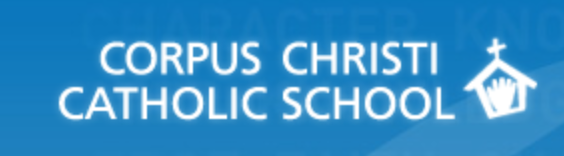 Athletic Boosters AgendaNovember 8, 2017Those in attendance:  Mindi D, Aimee, Katie, Tricia Booster Crusader Toss:Saturday, February 10th – weekend before Ash WednesdayWe need to start working on donations for prizes and foodWine – Mike O.Beer – Our Brewery – Aimee Hot Dogs – Tyson (400 dogs) – Mindi – picked up and in the freezerPulled Pork – donations – ask Carol for cost of Pulled Pork and a contactMystery Bag Beers - donatedCommunication - Facebook, Website, Email – (Katie, Aimee)Note about Boosters – Aimee get to KatiePost all documents – Mike get to KatieSchedules – Mike get to Katie Save the date – Aimee - doneBoards need to be finished – Aimee is working with the family to set a date to finish. I’ve asked the office if we can paint them in the gym.Roles we need fill for Crusader Toss Night:Bracket tableBartendersSet up gymClean up gymTicket sellersRegistration tableFood ServersEmcee – Fr. Kyle?Items needed before Crusader Toss:Drawing prizes Michigan Pillow – OLL momCento Anni – cutting board – Ask Ed DeNave - AimeeQuality Car Wash – Mindi (Liz Hoffswell) BAM! - TriciaMacatawa Legends Golf - AimeeGift Baskets – after Christmas at Sam’s / CostcoMaple Hill – donate a clubOur Brewery – gift basketPigeon Creek – TriciaWest Coast Cash – ask Carolyn Monahan – MindiWe need a Liquor License – Rose Bays needs to teach someone how to do this. Write out instructions.Mike to give Aimee – phone #’s Mindi to contact priests to get it on their calendarBasketball, Volleyball:Schedules need to be communicated on Facebook, Website, EmailPlayers and Coach Policy:What is our policy to ensure that non-CCCS athletes pay to play?Coach training - Grades need to be checked for every athlete to be eligible.What is our policy to ensure that each coach goes through our Virtus training? Background CheckVirtus Training Boosters Website:Homework for next week:Boosters to review 3 documents for homework. Athletic Eligibility, Athletic Brochure and Holland Christian Middle School documents.